UNITS 5 & 6 TEST/ HAPPY STREET 1 SAMPLE TEST I) Listen and write the numbers.                                                                                                                                 _____/10_________   _________  _________   _________  _________   _________  _________  _________  _________ _________II)  Listen and write the numbers.                                                                                                                               _____/8   _________    _________   _________ _________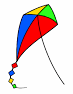 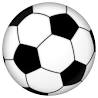 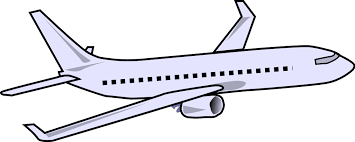 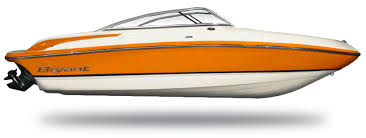 _________________     __________________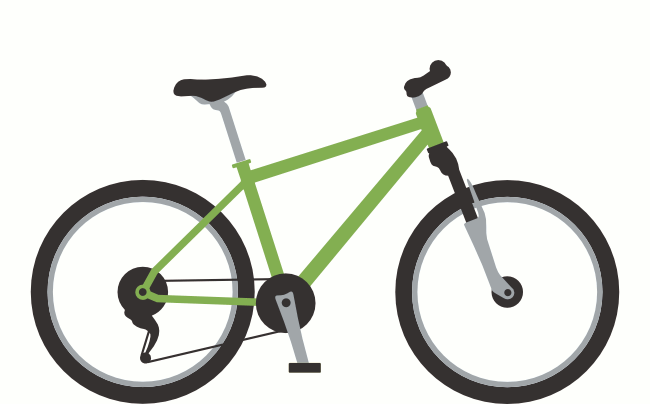 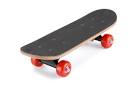 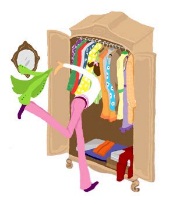 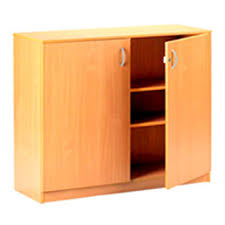 III) Listen and draw.                                                                                                                                                    _____/6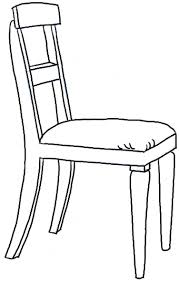 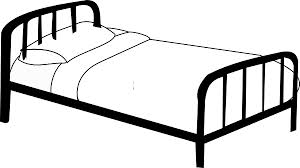 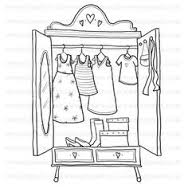 IV)    Write the sentences. Use      I’VE GOT   /   I HAVEN’T GOT.                                                          _____/3            ___________________________________________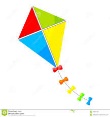             ___________________________________________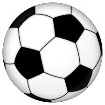       ___________________________________________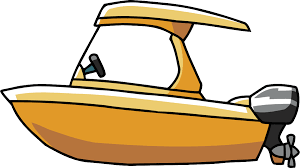 V)     Read and match.                                                                                                                                             _____/51)   Have you got a bike?                            It’s red.2)  Where’s my hamster?                            There’s a bunk bed in my bedroom.3)  Is he in the cage?                                    Yes, I have.4)  What’s in your bedroom?                       No, he isn’t.5)  What colour is Greg’s bed?                    In the kitchen.VI)  Look, read and answer.                                                                                                                                      _____/51. Where’s the doll?                It’s_________________________________________________________.2. Where’s the dinosaur?        ____________________________________________________________.3. Where’s the robot?             ____________________________________________________________.4. Where’s the ruler?              ____________________________________________________________.5. Where’s the boat?              ____________________________________________________________.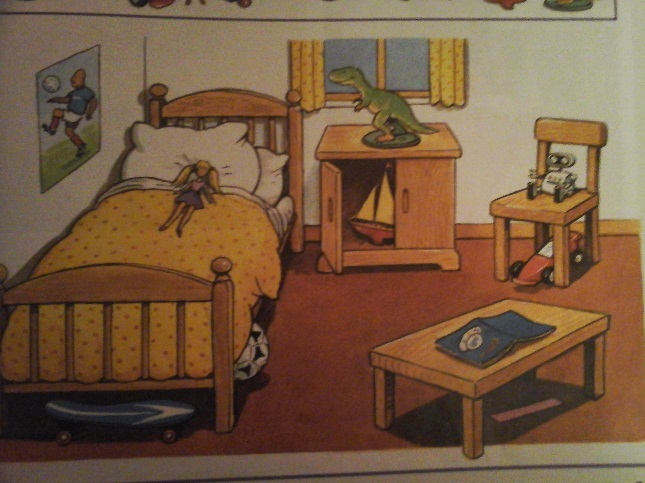 